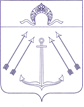 СОВЕТ  ДЕПУТАТОВ ПОСЕЛЕНИЯ  КОКОШКИНО   В ГОРОДЕ МОСКВЕ	________________________________________________________________РЕШЕНИЕот 16 июня 2022 года № 224/4О награждении  Почётным знаком «Почётный житель поселения Кокошкино в городе Москве»В целях поощрения жителей поселения Кокошкино в городе Москве за заслуги и достижения в поселении Кокошкино в городе Москве, поощрения личной деятельности, направленной на пользу поселения Кокошкино в городе Москве, обеспечение его благополучия и процветания, в соответствии с пунктом 12 статьи 8 Закона города Москвы от 6 ноября 2002 года № 56 «Об организации местного самоуправления в городе Москве», в соответствии с Положением о Почётном знаке «Почётный житель поселения Кокошкино в городе Москве», утвержденным решением Совета депутатов  от  22 апреля 2021 года  № 170/4 (в ред. от 19 мая 2022 года №223/4), Совет депутатов поселения Кокошкино решил: 1. Наградить Почётным знаком «Почётный житель поселения Кокошкино в городе Москве»:Ефимову Валентину Васильевну; Голяткина Василия Иннокентьевича; Прохорова Александра Михайловича; Улюкину Елизавету Васильевну;Филиппову Марину Владимировну.2. Опубликовать настоящее решение в информационном бюллетене администрации поселения Кокошкино и разместить на официальном сайте администрации поселения Кокошкино информационно-телекоммуникационной сети «Интернет».3. Контроль за выполнением настоящего решения возложить на главу поселения Кокошкино Сорокина Е.В.Глава поселения Кокошкино		                                                     Е.В. Сорокин 